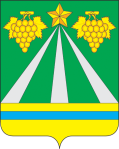 АДМИНИСТРАЦИЯ МУНИЦИПАЛЬНОГО ОБРАЗОВАНИЯ КРЫМСКИЙ РАЙОНПОСТАНОВЛЕНИЕот 30.12.2022	       № 3951город КрымскОб исключении жилых помещений из специализированного жилищного фонда для детей-сирот и детей, оставшихся без попечения родителей, лиц из числа детей-сирот и детей, оставшихся без попечения родителей, муниципального образования Крымский район и заключении договоров социального найма с лицами из числа детей-сирот и детей, оставшихся без попечения родителей В соответствии со статьями 92, 98.1 Жилищного кодекса Российской Федерации, постановлением Правительства Российской Федерации                            от 26 января 2006 года № 42 «Об утверждении правил отнесения жилого помещения к специализированному жилищному фонду и типовых договоров найма специализированных жилых помещений», законом Краснодарского края от 3 июня 2009 года № 1748-КЗ «Об обеспечении дополнительных гарантий прав на имущество и жилое помещение детей-сирот и детей, оставшихся без попечения родителей в Краснодарском крае», постановлением главы администрации (губернатора) Краснодарского края от 15 апреля 2013 года                № 384 «Об отдельных вопросах обеспечения жилыми помещениями                     детей-сирот и детей, оставшихся без попечения родителей, лиц из числа               детей-сирот и детей, оставшихся без попечения родителей, в Краснодарском крае», постановлением администрации муниципального образования Крымский район от 10 ноября 2022 года № 3288 «О создании муниципальной межведомственной комиссии по вопросам обеспечения жилыми помещениями детей-сирот и детей, оставшихся без попечения родителей, лиц из числа детей-сирот и детей, оставшихся без попечения родителей на территории муниципального образования Крымский район», на основании решения межведомственной комиссии по вопросам обеспечения жилыми помещениями детей-сирот и детей, оставшихся без попечения родителей, лиц из числа детей-сирот и детей, оставшихся без попечения родителей на территории муниципального образования Крымский район от 20 декабря 2022 года № 2, п о с т а н о в л я ю:1. Исключить из категории специализированного жилищного фонда муниципального образования Крымский район для детей-сирот и детей, оставшихся без попечения родителей, лиц из числа детей-сирот и детей, оставшихся без попечения родителей, со дня окончания срока действия договора найма специализированного жилого помещения и включить в категорию жилищный фонд социального использования жилое помещение, расположенное по адресу: Краснодарский край, город Крымск,                         улица Надежды, дом 5, квартира 22, (кадастровый номер: 23:15:0606001:894, собственник: муниципальное образование Крымский район,                                площадь: 35,9 кв.м.).2. Управлению по вопросам жизнеобеспечения, транспорта, связи и экологической безопасности администрации муниципального образования Крымский район (Христофорова) направить настоящее постановление в течение трех рабочих дней со дня его подписания в межмуниципальный отдел по Абинскому и Крымскому районам (Крымский отдел) Управления Федеральной службы государственной регистрации, кадастра и картографии по Краснодарскому краю.3. Управлению имущественных отношений администрации муниципального образования Крымский район (Самыгина) предоставить                   с 23 января 2023 года по договору социального найма жилое помещение, расположенное по адресу: Краснодарский край, город Крымск,                           улица Надежды, дом 5, квартира 22, Москвитиной Татьяне Витальевне,                    17 января 1999 года рождения.4. Отделу по взаимодействию со СМИ администрации муниципального образования Крымский район (Безовчук) разместить настоящее постановление на официальном сайте администрации муниципального образования Крымский район в сети Интернет.5. Контроль за выполнением настоящего постановления возложить на заместителя главы муниципального образования Крымский район С.Д.Казанжи. 6. Постановление вступает в силу со дня подписания.Первый заместитель главы муниципального образования Крымский район						  В.Н.Черник